Actions Taken Since Last Meeting: Action/By Who:Reviewed conversation on BMI data collection and how it would be safe guarded as a non-interested 3rd party.Discussed how the information will released by grade and not by school to ensure privacy.  See emailed document.Discussed how data is collected and held at the Health Dept and who has access to it?Review Power Point that we will be utilizing when we approach the Superintendent round tableNext meeting Jan 23, 2017 1pm.Need to Make Updates to Action Steps (Identify Action Step being revised or mark as NEW)Action/By Who/By When:BMI – forms, Privacy, what is the info for.Review over view.-Address roundtable-Find actual policy and guidelines for Wellness Committee within each school.-Collect data from schoolsDiscuss how program options could look and criteria for them to be utilized in menu of options .Brainstorming  program ideas or concepts ie. Nutrition lectures in school, YMCA, Snap Ed ect…Need to Make Updates to Strategies or Performance Measure____	Yes		_____ No	If yes, please list updates below:Need Data, Research or Technical Support_____ Yes		_____ No	If yes, please specify need: ___________________________________________________________Key Decisions, Notes, Meeting Summary:Next Workgroup Meeting (Date, Time, Place): ____________________________________________________________________________________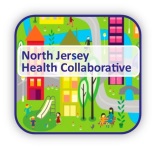 Workgroup County/Name/DateWorkgroup County/Name/DateCounty/Workgroup: SCC Obesity Meeting Date:1-9-2017County/Workgroup: SCC Obesity Meeting Date:1-9-2017Sign-in Sheet/AttendeesSign-in Sheet/AttendeesSign-in Sheet/AttendeesSign-in Sheet/AttendeesSign-in Sheet/AttendeesName:Organization:Email (if new group member or new email address):Helen HomeijerAlma DhuyvetterAnn Marie O’SheaDave Tantillo